                                                                 BREAKFASTDRAGI UČENICI, POGLEDAJTE VIDEO NA SLJEDEĆOJ POVEZNICI I SLIJEDITE UPUTE:https://www.loom.com/share/426d21aec72c4b9b860a5acb5339fd68KARTICE S NOVIM RIJEČIMA:https://wordwall.net/hr/resource/10134530/engleski-jezik/tiptoes-1unit-6lesson-1breakfastPOVEZNICA SA ZVUČNIM ZAPISOM I IGROM:https://www.e-sfera.hr/dodatni-digitalni-sadrzaji/513d3ff4-84a5-4404-9e89-c4174d23c7c8/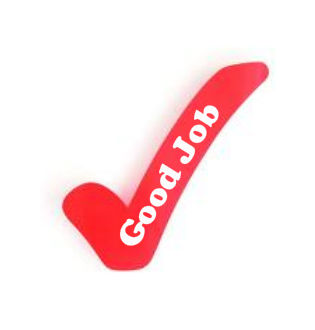 